গণপ্রজাতন্ত্রী বাংলাদেশ সরকারউপজেলা মৎস্য কর্মকর্তার কার্যালয়পানছড়ি,খাগড়াছড়ি।পত্র নং- ৩৩.০২.৪৬৭৭.৫০১.৪৪.০০১.২১-                                                                          তারিখঃ ১০/০৬/২০২১ খ্রিঃসভার নোটিশ           এতদ্বারা অত্র দপ্তরের সকল কর্মকর্তা ও কর্মচারীদের অবগতির জন্য জানানো যাচ্ছে যে, শুদ্ধাচার/উত্তম চর্চার বিষয়ে অংশীজনদের সাথে মতবিনিময় সভা আগামী ১৩/০৬/২০২১ খ্রিঃ তারিখ রোজ রবিবার সকাল ১০.০০ ঘটিকায় নিম্ন স্বাক্ষরকারীর অফিস কক্ষে অনুষ্ঠিত হবে।              উক্ত সভায় যথাসময়ে উপস্থিত থাকার জন্য সকলকে অনুরোধ করা হলো।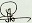 								১০/০৬/২০২১(প্রিয় কান্তি চাকমা)উপজেলা মৎস্য কর্মকর্তা(অ:দা:)পানছড়ি, খাগড়াছড়ি।পত্র নং- ৩৩.০২.৪৬৭৭.৫০১.৪৪.০০১.২১-                                                                          তারিখঃ ১০/০৬/২০২১ খ্রিঃসদয় জ্ঞাতার্থে  অনুলিপি প্রেরণঃ-১। জেলা মৎস্য কর্মকর্তা, খাগড়াছড়ি পার্বত্য জেলা।২। অফিস কপি।উপজেলা মৎস্য কর্মকর্তাপানছড়ি, খাগড়াছড়ি।Dc‡Rjv grm¨ Kg©KZ©vi Kvh©vjq,cvbQwo,LvMovQwo Gi ï×vPvi/DËg PP©vi wel‡q AskxRb‡`i mv‡_ gZwewbgq mfvi †iRy¨‡jkbmfvcwZ t  wcÖq KvwšÍ PvKgv, Dc‡Rjv grm¨ Kg©KZ©v(A: `v:), cvbQwo, LvMovQwo|mvfvi  ZvwiL t 13/06/2021 wLªt,       mgq t   10.00 Uvmfvi ¯’vb t Dc‡Rjv grm¨ Kg©KZ©vi Awdm Kÿ|mfvq Dcw¯’Z m`m¨e„›` t           mfvcwZ Dcw¯’Z mKj‡K ï‡f”Qv I ¯^vMZ Rvwb‡q mfv Avi¤¢ K‡ib| AZ:ci wb¤œ ewY©Z wel‡q Av‡jvPbv I me©m¤§wZµ‡g wm×všÍ M„nxZ nq|       mfvq Avi †Kvb Av‡jvPbv bv _vKvq mfvcwZ mKj‡K ab¨ev` Ávcb K‡i mfvi mgvwß †NvlYv †`b|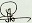 ১৩/০৬/২০২১wcÖq KvwšÍ PvKgvDc‡Rjv grm¨ Kg©KZ©v(A: `v:)cvbQwo,LvMovQwo|µ: bsbvgc`ex/cwiwPwZ¯^vÿi01.myßv PvKgv‡ÿÎ mnKvix¯^vÿwiZ02.RqšÍx PvKgvAwdm mnKvix Kvg Kw¤úDUvi Acv‡iUi,,03.‡cø‡Uv PvKgvAwdm mnvqK,,04.µwgK bsAv‡jvP¨ welqwm×všÍev¯ÍevqbKvix01.g~‡L gv· jvMv‡bv,nvZ ‡avqv I †mwbUvBRvi e¨envi Kiv|Awd‡mi mKj Kg©KZ©v/Kg©Pvix I Awd‡m AvMZ †mevMÖnxZv mK‡jB Awd‡m cÖ‡e‡ki c~‡e© eva¨Zvg~jK  fv‡jvfv‡e nvZ mvevb/‡mwbUvBRvi w`‡q ‡aŠZ Ki‡Z n‡e Ges g~‡L gv· e¨envi Ki‡Z n‡e|Awd‡mi mKj Kg©KZ©v/ Kg©Pvix|02.2021-2022 Avw_©K mv‡ji ev‡RU Pvwn`v cÖ¯‘ZKiY|cÖwZ eQ‡ii b¨vq 2021-2022 Avw_©K mv‡ji ev‡RU Pvwn`v cÖ¯‘Z Ki‡Z n‡e| Awd‡mi mswkøó I ev¯Íem¤§Z ev‡RU Pvwn`v cÖ¯‘Z Ki‡Z n‡e hv‡Z G eiv×K…Z A_© miKvix Kv‡R mvaviY RbM‡Yi Kj¨v‡b e¨q nq †mw`‡K jÿ¨ †i‡L 2021-2022 A_© eQ‡ii ev‡RU Pvwn`v cÖ¯‘Z c~e©K h_vh_ KZ©„c‡ÿi gva¨‡g †cÖiY Kivi wm×všÍ M„nxZ nq|Dc‡Rjv grm¨ Kg©KZ©v I Awdm mnKvix|